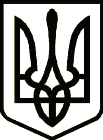 УкраїнаСРІБНЯНСЬКА СЕЛИЩНА РАДАЧЕРНІГІВСЬКОЇ ОБЛАСТІ РІШЕННЯ   (двадцять дев’ята сесія сьомого скликання)26 травня   2020 року смт СрібнеПро розробку Плану соціально-економічногорозвитку Срібнянської об’єднаної територіальної громади  на 2021-2023 роки       Керуючись п.22 ч.1 ст.26, ст.27 Закону України «Про місцеве самоврядування в Україні», Законом України «Про державне прогнозування та розроблення програм економічного і соціального розвитку України», постановою КМУ від 26.04.2003 року № 621 «Про розроблення прогнозних і програмних документів економічного і соціального розвитку та складання проекту державного бюджету», Методичними рекомендаціями щодо формування і реалізації прогнозних та програмних документів соціально-економічного розвитку об’єднаної територіальної громади, затверджених наказом Міністерства регіонального розвитку, будівництва та житлово-комунального господарства України від 30.03.2016 року №75, селищна рада вирішила: 1.Розробити План соціально-економічного розвитку Срібнянської об’єднаної територіальної громади на 2021-2023 роки. 2.Створити робочу групу з розробки Плану соціально-економічного розвитку Срібнянської об’єднаної територіальної громади на 2021-2023 роки та затвердити її склад згідно додатку 1.3.Затвердити Положення про робочу групу з розробки Плану соціально-економічного розвитку Срібнянської об’єднаної територіальної громади на 2021-2023 роки згідно додатку 2.4.Затвердити графік підготовки Плану соціально-економічного розвитку Срібнянської об’єднаної територіальної громади на 2021-2023 роки згідно додатку 3.5.Визначити розробником Плану соціально-економічного розвитку Срібнянської об’єднаної територіальної громади на 2021-2023 роки відділ соціально-економічного розвитку, інвестицій та житлово-комунального господарства.6.Забезпечити оприлюднення цього  рішення згідно з діючим законодавством.7.Контроль за виконанням даного рішення покласти на постійну комісію з питань бюджету, соціально-економічного розвитку та інвестиційної  діяльності.Секретар  ради                                                                      І.МАРТИНЮК                                                                          Додаток 1                                                                                                     до рішення  двадцять дев'ятої сесії                                                                                                    сьомого скликання                                                                                                     Срібнянської   селищної ради                                                                                                                                                                                                                                                          26.05.2020Складробочої групи з підготовки Плану соціально-економічного розвитку Срібнянської об’єднаної територіальної громади на 2021-2023 рокиСекретар  ради                                                                      І.МАРТИНЮК                                                                                        Додаток 2                                                                                                     до рішення  двадцять дев'ятої сесії                                                                                                    сьомого скликання                                                                                                     Срібнянської   селищної ради                                                                                                                                                                                                                                                          26.05.2020Положенняпро робочу групу з підготовки Плану соціально-економічного розвитку Срібнянської об’єднаної територіальної громади на 2021-2023 роки.I.Загальні положенняРобоча група з підготовки Плану соціально-економічного та культурного розвитку Срібнянської об’єднаної територіальної громади постійно діючий консультативно-дорадчий орган Срібнянської селищної ради,  створений з метою організації та підготовки пропозицій з розробки Плану соціально-економічного розвитку Срібнянської об’єднаної територіальної громади на 2021-2023 роки (далі – План).Робоча група формується з представників виконкому, громадських, релігійних та молодіжних організацій, бізнесових кіл, ЗМІ, депутатів та спеціалістів селищної ради, небайдужих жителів громади, фахівців з питань планування розвитку громади, спеціалістів з питань освіти, медицини, культури, спорту та житлово–коммунального господарства, тощо.Робоча група працює постійно, на засадах повної добровільності, самовідданості та безкорисливості.ІІ. ФункціїРобоча група в процесі діяльності:-розробляє проект бачення Плану соціально-економічного розвитку Срібнянської об’єднаної територіальної громади ;-визначає напрями і пріоритети своєї роботи;-розробляє план дій для втілення Плану;-визначає проблеми та можливості соціального, економічного та культурного розвитку селищної об’єднаної територіальної громади;-проводить економічні дослідження та фінансово-технічний аналіз;-проводить аналіз сильних та слабких сторін, можливостей та загроз у розвитку селищної об’єднаної територіальної громади;-визначає пріоритетні напрямки економічного, соціального та культурного розвитку;-може брати участь у розробці інноваційних проектів та вносить до них пропозиції щодо питань, які стосуються соціально-економічного та культурного розвитку Срібнянської об’єднаної територіальної громади в межах Плану;-організовує розповсюдження плану дій груп та проводить опитування серед жителів об’єднаної громади з метою накопичення пропозицій щодо включення в План;-узагальнює і оцінює результати опитування з метою включення їх в план дій групи;-організовує роботи по підготовці інформаційних документів з переліком і описом проектів щодо складання і виконання Плану;-організовує роботу з засобами масової інформації;-розробляє концепцію стратегічного бачення та напрямів по досягненню довго- і короткострокових цілей;-розробляє перелік завдань, строки їх виконання та перелік відповідальних виконавців для забезпечення реалізації Плану;-формує склади робочих комісій за стратегічними напрямками розвитку громади;-формує робочі підгрупи, комісії, фокусні групи та організовує їх роботу;-затверджує ведучих фокусних груп;-затверджує теми соціально-психологічних досліджень;-залучає до роботи фахівців та спеціалістів з обговорюваних питань.ІІІ. Повноваження Робочої групиОрганізація роботи робочої групи покладається на голову робочої групи та його заступника.Організаційною формою роботи робочої групи є засідання, які проводяться згідно з планом роботи, затвердженим головою робочої групи.Забезпечення поточної та технічної підготовки та проведення засідань робочої групи здійснює секретар.Засідання робочої групи вважається правомірним, якщо на ньому присутні не менш як половина членів робочої групи.За результатами розгляду і вивчення питань робоча група готує висновки і рекомендації.Рішення робочої групи приймається простою більшістю голосів присутніх на засіданні членів робочої групи і оформляється протоколом, який підписує голова робочої групи, а у разі його відсутності – заступник голови робочої групи та секретар групи.Засідання робочої групи вважається правомочним, якщо присутні більша половина членів робочої групи (50+ 1 %).У разі рівного розподілу голосів голос головуючого є вирішальним.Голова скликає та веде засідання групи, дає доручення членам групи, представляє групу у відносинах з іншими органами, об’єднаннями громадян, підприємств, установ та організацій. Організовує роботу по реалізації висновків та рекомендацій робочої групи. У разі відсутності голови групи або неможливості ним виконувати свої повноваження, головні його функції здійснює заступник голови групи.Робоча група має право:-отримувати інформацію, необхідну для розробки Плану, в організаціях, установах об’єднаної територіальної громади, незалежно від їх відомчого підпорядкування, форми власності та господарювання, структурних підрозділах виконкому;-проводити опитування громадян чи проводити іншу діяльність для вивчення громадської думки щодо Плану;-проводити роз’яснювальну роботу серед громадян об’єднаної територіальної громади з питань розробки і втілення Плану в громаді та значення його необхідності;-вносити виконкому пропозиції щодо розгляду питань, які необхідно вирішити з метою покращення соціально-економічної ситуації в об’єднаній територіальній громаді в межах розробки і втілення Плану;-брати участь у підготовці і проведенні громадських слухань щодо проекту Плану, економічного, соціального та культурного розвитку громади;-розробляти та узгоджувати проекти договорів, пов'язаних з розробкою Плану.IV. Обов'язки (відповідальність) робочої групиЧлени робочої групи:-виконують доручення голови групи в межах завдань Плану;-несуть особисту відповідальність за достовірне і своєчасне опрацювання отриманих інформаційних та розрахункових документів і матеріалів, що стосуються виконання завдань Плану.Секретар  ради                                                                      І.МАРТИНЮК                                                                                        Додаток 3                                                                                                     до рішення  двадцять дев'ятої сесії                                                                                                    сьомого скликання                                                                                                     Срібнянської   селищної ради                                                                                                                                                                                                                                                          26.05.2020Графік підготовкиПлану соціально-економічного розвитку Срібнянської  об’єднаної територіальної громади на 2021-2023 рокиСекретар  ради                                                                      І.МАРТИНЮК№ з/пПІБПосада1Желіба Віталій МиколайовичГолова робочої групи, перший заступник селищного голови2Мартинюк Ірина ІванівнаЗаступник голови робочої групи, секретар селищної ради, депутат селищної ради3Селютіна Ірина МиколаївнаСекретар робочої групи, начальник відділу соціально-економічного розвитку, інвестицій та житлово-комунального господарстваЧлени Робочої групиЧлени Робочої групиЧлени Робочої групи4Шуляк Володимир ПавловичЗаступник селищного голови з гуманітарних питань та соціальної політики5Глюзо Ірина МихайлівнаКеруючий справами (секретар) виконавчого комітету6Пода Людмила ЛеонідівнаНачальник відділу з питань бюджету та фінансів7Таран Юлія СергіївнаГоловний спеціаліст відділу соціально-економічного розвитку, інвестицій та житлово-комунального господарства8Іваніченко Юлія Вікторівна Начальник  юридичного відділу9Таран Сергій Іванович	Начальник відділу земельних відносин10Никоненко Віталій МиколайовичНачальник відділу освіти, сім’ї,  молоді та спорту, депутат селищної ради.11Бурдай Людмила Миколаївна Начальник відділу зв’язків з громадськістю, ЗМІ та громадськими організаціями12Діденко Микола ПетровичГенеральний директор КНП «Срібнянська центральна районна лікарня, депутат селищної ради 13Жижка Ірина МиколаївнаНачальник відділу культури та туризму  14Лисач Євген ОлексійовичНачальник відділу бухгалтерського обліку та звітності, головний бухгалтер15Василенко Мирослава ВасилівнаНачальник відділу соціальної служби для сім’ї, дітей та молоді16Ткачов Вадим МиколайовичЗавідувач сектором містобудування архітектури та житлово-комунального господарства районної державної адміністрації17Муквич Юрій ОлексійовичНачальник відділу агропромислового та економічного розвитку і торгівлі18Тимошенко Ганна МиколаївнаНачальник сектору у справах сім’ї, молоді та спорту районної державної адміністрації19Мащенко Микола ПетровичНачальник управління соціального захисту населення20Пиндюра Жанна МиколаївнаДиректор Срібнянського районного територіального центру соціального обслуговування (надання соціальних послуг)21Маріненко Ірина МиколаївнаГоловний лікар КНП «Срібнянський центр первинної медико-санітарної допомоги» 22Михайлюк Володимир АндрійовичВ.о.Директор КП «Комунгосп»23Петренко Віктор МиколайовичДепутат селищної ради24Криклива Ірина ВасилівнаДепутат селищної ради25Дмитренко Микола МихайловичДепутат селищної ради26Якименко Володимир ВолодимировичДепутат селищної ради27Білодід Володимир ІвановичДепутат селищної ради28Тіщенко Сергій МиколайовичДепутат селищної ради29Мусієнко Віктор ВасильовичДепутат селищної ради30Матійко Олександр ВолодимировичВ. о. старости на території с. Горобіївка31Коваленко Олександр МихайловичВ. о. старости на території с. Калюжинці32Остапенко Юрій ОлександровичВ. о. старости на території с. Харитонівка33Дейнека Іван ВасильовичВ. о. старости на території сіл Гурбинці, Дейманівка, Тростянець34Бебик Сергій АнатолійовичГоловний редактор газети «Срібнянщина»Етапи підготовки ПлануЕтапи підготовки ПлануДата1. Підготовка плану діяльності, узгодження методології процесу планування і форм громадської участі, розробка комунікаційного плануI зустріч робочої групи –навчання, визначення форми і графіку робіт, затвердження анкет для соціологічного дослідження і сфери аналізуЧервень2. Проведення соціологічного дослідження, аналіз результатівII зустріч робочої групи – діагностика ситуації у формі SWOT/TOWS аналізу, виявлення ключових проблем і суспільних потреб, потенціалу і бар’єрів розвиткуЛипень3. Виявлення зацікавлених сторін і стратегічних пріоритетів; опрацювання засад Плану розвиткуIII зустріч робочої групи –узгодження пріоритетів Плану, бачення, сценаріїв розвитку і стратегічних цілей Серпень4. Запрошення до співпраці суспільних партнерів, запрошення мешканців подавати пропозиції до ПлануIV зустріч робочої групи -визначення операційних цілей, заходів і проєктів, встановлення графіку і відповідальних за реалізацію завдань, партнерів для виконання завдань; узгодження плану громадських консультацій проекту Плану розвитку Вересень5. Підготовка й оголошення консультацій; опрацювання засад і джерел фінансування стратегічних завдань, системи впровадження, зокрема моніторингу ПлануV зустріч робочої  групи –представлення результатів громадських консультацій, формулювання проєктів, узгодження остаточної версії проекту Плану після консультацій, подання його на затвердження РадіЖовтень-листопад6. Затвердження проекту Плану Радою, ухвалення Плану РадоюОприлюднення ухваленого Плану розвитку громади